Publicado en Madrid el 04/09/2018 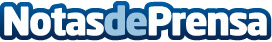 InterMundial presenta Robin, una nueva forma de relacionarse con el seguro basada en la IAEste lanzamiento es un paso más en la estrategia de innovación de la compañía en su apuesta por la experiencia de clientes. Robin conversa con los usuarios y les ayuda a elegir el seguro que más se adecúa a sus necesidadesDatos de contacto:Vanessa Manso912903082Nota de prensa publicada en: https://www.notasdeprensa.es/intermundial-presenta-robin-una-nueva-forma-de Categorias: Nacional Viaje Comunicación Marketing Turismo E-Commerce Seguros Recursos humanos http://www.notasdeprensa.es